 Senior Scholarship Application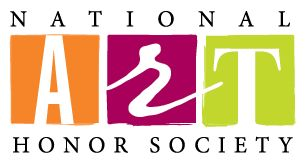 Personal InformationCollege PlansAdditional InformationEssay Question:  (type here then print)  How have the Fine Arts impacted your life?VALIDATION The Leadership Team of NAHS wishes to support passionate artists on their journey after high school.  Eligibility: Minimum 2-year membership, all required service hours completed, and no probation timeFirst Name:MI:Last Name:DOB:    /      /20Gender M___ F___Street Address:Street Address:Street Address:City:State:Zip Code:Email Address:Email Address:Email Address:What college/university do you plan on attending? Location (City, State)Have you been accepted?  Major and minor (if applicable)If not majoring/minoring in Fine art, how will you continue to practice art?List all extracurricular activities you are involved in (school, work, community, etc.) List any awards you have received (academic, art, sports, etc.)Essay question: How have the Fine Arts impacted your life?3 teacher signatures (validation of worthiness to receive scholarship) (print entire doc, get signatures on pg 3)Share a drive folder with NAHS@southwesternsd.org: Digital portfolio of 5-10 pcs artworks (include pieces from 9th/10th/11th grade)  Title folder LAST NAME, FIRST NAMEMEMBER NAME: MEMBER NAME: MEMBER NAME: SubjectTeacher and SignaturePlease Use Comments(Fine Art/ FACS/ Tech Ed)(Social Studies/ English/ Foreign Lang)(Math/ Science/ Business)